Registration Form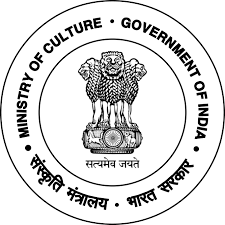 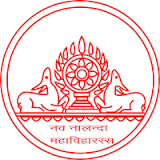 3rd Asian Philosophical Congress (APC)&93rd Indian Philosophical Congress (IPC)on “Paradigm of Peace and Prosperity”(7th to 11th March, 2019)Hosted byNava Nalanda Mahavihara(Deemed University),Ministry of Culture, Govt. of India, Nalanda1.	Full Name (In Capital): 2.         Designation:3. 	Attending in APC / IPC 4. 	University / College / Institution Address:5. 	Home / House Address:6. 	Mobile No.:7.	E-Mail:    8. 	Topic of Research Paper:      							(Signature)